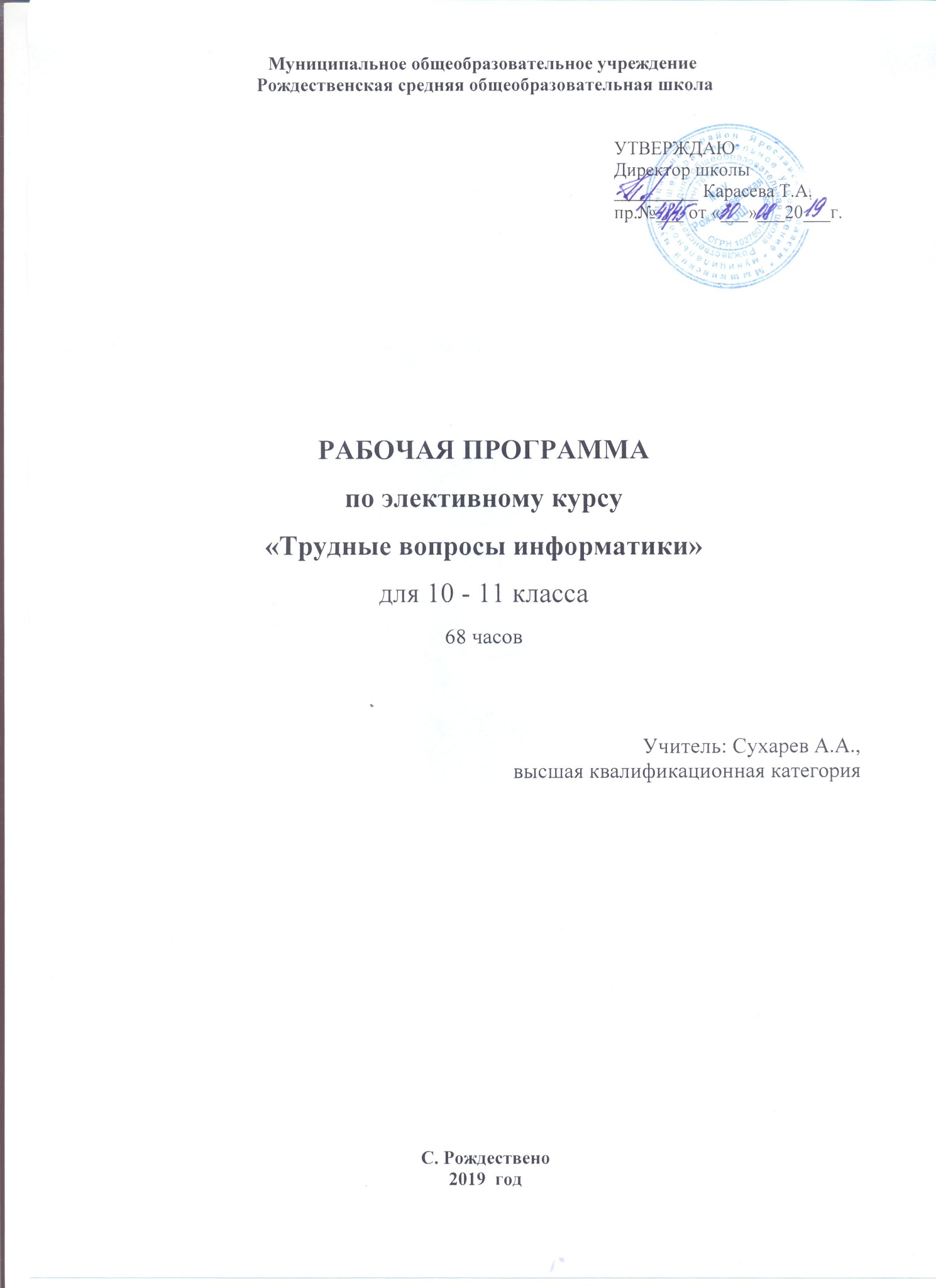 Пояснительная записка    Элективный курс «Трудные вопросы информатики» основан на повторении, систематизации и углублении знаний, полученных ранее. Целью предлагаемой программы является обучение приёмам самостоятельной деятельности и творческому подходу к любой проблеме. Данный элективный курс имеет прикладное и общеобразовательное значение, способствует развитию логического мышления учащихся, систематизации знаний при подготовке к выпускным экзаменам. Используются различные формы организации занятий, такие как лекция и семинар, групповая, индивидуальная деятельность учащихся.Слушателями этого курса могут быть учащиеся различного профиля обучения.Цели курса:Расширение и углубление знаний, полученных при изучении курса информатики. Закрепление теоретических знаний; развитие практических навыков и умений. Умение применять полученные навыки при решении нестандартных задач в других дисциплинах.Совершенствование математической культуры и творческих способностей учащихся.Задачи курса: Реализация индивидуализации обучения; удовлетворение образовательных потребностей школьников по информатике. Формирование устойчивого интереса учащихся к предмету.Подготовка к обучению в ВУЗе.Обеспечение усвоения обучающимися наиболее общих приемов и способов решения задач. Развитие умений самостоятельно анализировать и решать задачи по образцу и в незнакомой ситуации.Формирование и развитие аналитического и логического мышления.Развитие коммуникативных и общеучебных навыков работы в группе, самостоятельной работы, умений вести дискуссию, аргументировать ответы.     Виды деятельности на занятиях:Лекция, беседа, практикум, консультация, работа на компьютере.Формы контроля.Текущий контроль: практическая работа, самостоятельная работа.    Тематический контроль: тест.Итоговый контроль: итоговый тест.2. Место курса в базисном учебном плане	Элективный курс «Трудные вопросы информатики» рассчитан на 68 часов по 1 часу в неделю в 10 и 11 классах. 3. Планируемые результатыПредметныеВыпускник на базовом уровне получит возможность научиться:–использовать знания о месте информатики в современной научной картине мира; – строить неравномерные коды, допускающие однозначное декодирование сообщений, используя условие Фано. – использовать знания о кодах, которые позволяют обнаруживать ошибки при передаче данных, а также о помехоустойчивых кодах.- определять результат выполнения алгоритма при заданных исходных данных; – узнавать изученные алгоритмы обработки чисел и числовых последовательностей;– читать и понимать несложные программы, написанные на выбранном для изучения универсальном, алгоритмическом языке высокого уровня; – выполнять пошагово (с использованием компьютера или вручную) алгоритмы;– использовать компьютерные энциклопедии, словари, информационные системы в Интернете; вести поиск в информационных системах.- повторить и систематизировать ранее изученный материал школьного курса информатики и ИКТ;- освоить основные приемы решения задач;- овладеть навыками построения и анализа предполагаемого решения поставленной задачи;- познакомиться и использовать на практике нестандартные методы решения задач;- повысить уровень творческого развития, познавательной активности;Метапредметныевыпускник научится: - самостоятельно определять цели, задавать параметры и критерии, по которым можно определить, что цель достигнута;- оценивать возможные последствия достижения поставленной цели в деятельности, собственной жизни и жизни окружающих людей, основываясь на соображениях этики и морали;- ставить и формулировать собственные задачи в образовательной деятельности и жизненных ситуациях;– оценивать ресурсы, в том числе время и другие нематериальные ресурсы, необходимые для достижения поставленной цели;– координировать и выполнять работу в условиях реального, виртуального и комбинированного взаимодействия;– развернуто, логично и точно излагать свою точку зрения с использованием адекватных (устных и письменных) языковых средств.– выходить за рамки учебного предмета и осуществлять целенаправленный поиск возможностей для широкого переноса средств и способов действия.- познакомиться с возможностями использования электронных средств обучения.Личностные- ориентация обучающихся на реализацию позитивных жизненных перспектив, инициативность, креативность, - готовность и способность к личностному самоопределению, способность ставить цели и строить жизненные планы;- нравственное сознание и поведение на основе усвоения общечеловеческих ценностей, толерантного сознания и поведения в поликультурном мире, готовности и способности вести диалог с другими людьми, достигать в нем взаимопонимания, находить общие цели и сотрудничать для их достижения; - алгоритмическое мышление, необходимое для профессиональной деятельности в современном обществе; представление о программировании как сфере возможной профессиональной деятельности.Тематическое планированиеСодержание курса Информация и ее кодирование Повторение методов решения задач по теме. Решение тренировочных задач на измерение количества информации (вероятностный подход), кодирование текстовой информации и измерение ее информационного объема, кодирование графической информации и измерение ее информационного объема, кодирование звуковой информации и измерение ее информационного объема, умение кодировать и декодировать информацию.Системы счисления	Повторение методов решения задач по теме. Расширение понятия «система счисления». Арифметические операции в системах счисления.Компьютерные сети	Решение задач на определение файла (группы файлов) по его маске, определение адреса сети, маски сети, количества компьютеров в сети, номера компьютера в сети.Моделирование Структурирование информации. Системный подход. Графы. Выигрышные стратегии.Основы логики Основные понятия и определения (таблицы истинности) трех основных логических операций (инверсия, конъюнкция, дизъюнкция), а также импликации. Повторение методов решения задач по теме. Решение тренировочных задач на построение и преобразование логических выражений, построение таблиц истинности, построение логических схем. Решение логических задач на применение основных законов логики при работе с логическими выражениями.Алгоритмизация и программирование Основные понятия, связанные с использованием основных алгоритмических конструкций. Решение задач на исполнение и анализ отдельных алгоритмов, записанных в виде блок-схемы, на алгоритмическом языке или на языках программирования. Повторение методов решения задач на составление алгоритмов для конкретного исполнителя (задание с кратким ответом) и анализ дерева игры. Интернет-ресурсыhttp://www.fipi.ru/content/otkrytyy-bank-zadaniy-egehttps://ege.sdamgia.ru/http://kpolyakov.spb.ruКалендарно-тематическое планирование 10 классКалендарно-тематическое планирование 11 класс№Наименование темВсего часовВ том числеВ том числе№Наименование темВсего часовЛекцияПракт.10 класс10 класс10 класс10 класс10 класс1Структура КИМов ЕГЭ по информатике и ИКТ112Информация и ее кодирование8173Системы счисления714Основы логики111105Компьютерные сети66Всего3411 класс11 класс11 класс11 класс11 класс1Информация и ее кодирование 8172Основы логики8263Моделирование444Алгоритмизация и программирование14212Всего:34529Итого за 2 года68№ занятияДатаДатаСодержание материалаКоличествочасов№ занятияпланфактСодержание материалаКоличествочасов1.Структура КИМов  ЕГЭ  по информатике и ИКТ12.Кодирование и декодирование13.Кодирование и декодирование14.Равномерные и неравномерные коды. Условие Фано.15.Равномерные и неравномерные коды16.Кодирование текстовой информации17.Кодирование графической информации18.Кодирование звуковой информации19.Нахождение количества информации110.Позиционный принцип в системах счисления. Двоичная, 8-я, 16-я системы счисления. 111.Переводы чисел и связь между системами счисления. Сложение и вычитание чисел, записанных в этих системах счисления.112.Решение уравнений с числами в разных системах счисления113.Использование правил систем счисления для прикладных задач114.Использование правил систем счисления для прикладных задач115.Вычисление значений арифметических выражений с использованием правил систем счисления116.Вычисление значений арифметических выражений с использованием правил систем счисления117.Понятия, высказывания, логические функции. Таблицы истинности118.Законы логики. Преобразование логических выражений.119.Составление таблиц истинности120.Составление таблиц истинности121.Составление таблиц истинности122.Упрощение логических выражений123.Упрощение логических выражений124.Упрощение логических выражений125Решение логических уравнений126.Решение логических уравнений127.Решение логических уравнений128.Определение файла по его маске129.Определение группы файлов по маске130.Определение адреса сети131.Определение адреса узла132.Определение количества компьютеров в сети133.Определение номера компьютера в сети134.Решение задач на компьютерные сети1№ занятияДатаДатаСодержание материалаКоличествочасов№ занятияпланфактСодержание материалаКоличествочасов1.Кодирование и декодирование12.Структурирование информации. Системный подход13.Математические основы информации14.Графы. Выигрышные стратегии15.Файловая система компьютера16.Передача текстовой информации17.Передача графической информации18.Передача звуковой информации19.Логика и кодирование110.Логика и кодирование111.Решение логических уравнений112.Решение логических уравнений113.Решение систем логических уравнений114.Решение систем логических уравнений115.Решение систем логических уравнений116.Решение систем логических уравнений117.Решение задач по моделированию с помощью графов118.Структурирование информации119.Составление выигрышной стратегии120.Составление выигрышной стратегии121.Разработка алгоритма для исполнителя122.Разработка алгоритма для исполнителя123.Динамические алгоритмы124.Динамические алгоритмы125Рекурсивные алгоритмы126.Рекурсивные алгоритмы127.Алгоритмы с подпрограммами128.Алгоритмы с подпрограммами129.Сортировка массива130.Сортировка массива131.Сортировка массива132.Поиск ошибок в алгоритме133.Поиск ошибок в алгоритме134.Поиск ошибок в алгоритме1